DISTRICT INFORMATIONDistrict Map			: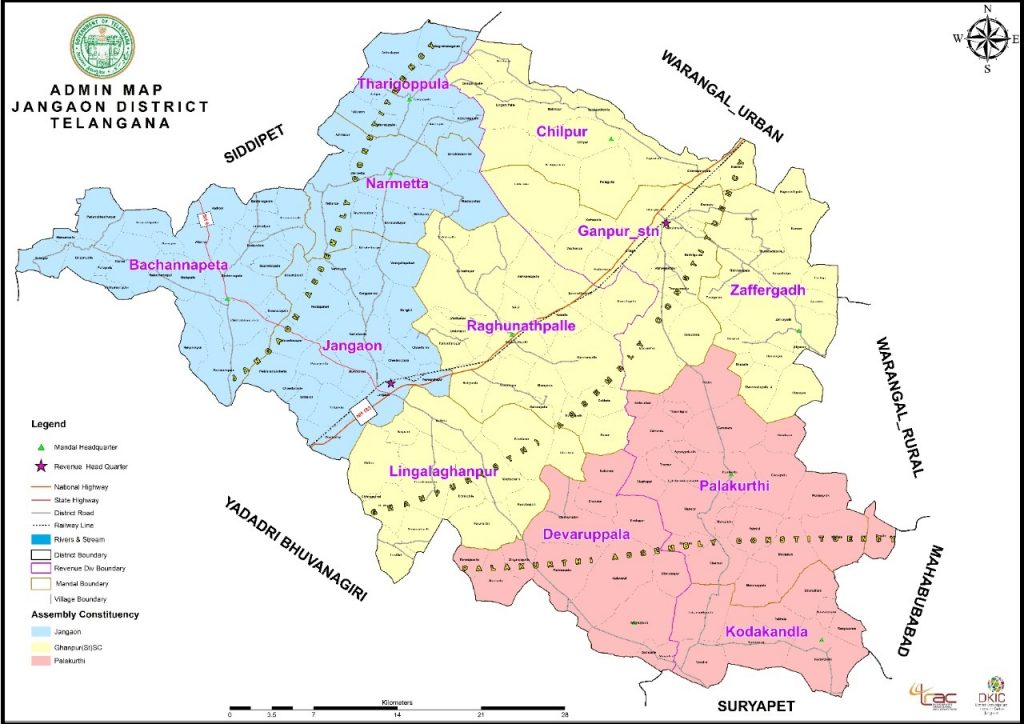 District Administration	 :Information of Societies in the District :                                                                           Sd/-District Cooperative Officer,                                                                                                   Jangaoni)District CollectorNameAddressPhone No.Smt. K. Nikhila, IASCollectorate, Jangaon9550798666ii)District Coop. OfficerNameAddressPhone No.Sri. M. MaddiletiDist. Coop. Office, Devadula Quarters, Vadlakonda Road, Jangaon 9100115739iii)District Audit OfficerNameAddressPhone No.Sri. N. Venkateshwar RaoDist. Coop. Office, Devadula Quarters, Vadlakonda Road, Jangaon8688355023Sl.No.TSCS Act, 1964TSCS Act, 1964TSCS Act, 1964TS MACS Act, 1995TS MACS Act, 1995TS MACS Act, 1995Sl.No.Type of SocietyNo. of SocietiesNo. of MembersType of SocietyNo. of SocietiesNo. of Members1PACS/FSCS1450862Credit & Thrift Societies468226007